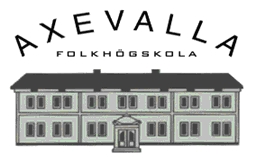 Kursplan år 2022Ämne/kurs: Fördjupningskurs för kontakttolkar StraffrättÄmnesansvarig: Peter WieslerTid och omfattning: 40 undervisningstimmar varav 10 timmar språkhandledning/terminologiInnehåll och centrala begrepp:IntroduktionSpråklig förvirring Aktörer inom rättsväsendetProcessrättens grunderFörvaltningsmålTvistemålBrottmålBrottets objektiva och subjektiva sidaAnsvarsfrihetsgrunderOm försök, förberedelse, stämpling och medverkan till brottPåföljder och annan rättsverkanBrott mot personFörmögenhetsbrottBrott mot allmänhetenBrott mot statenGenomgång av stämningsansökan och domarGenomgång av standardformuleringarAvslutning med praktiska tipsFörmågemål/förväntade lärresultatSyftet är att ge verksamma tolkar fördjupade kunskaper inom brott och påföljder och öka deras kompetens att tolka inom området   Kursmaterial: Eget